INFORMAÇÕES IMPORTANTES – LEIA ANTES DE INICIAR O PREENCHIMENTOOs projetos devem ser programados para no máximo dois (2) anos de execução (com possibilidade de prorrogação para mais um ano). Exceção àqueles aprovados com recurso externo que terão seu prazo de execução dentro do estabelecido no termo de outorga/contrato e àqueles que apresentem justificativa específica que será avaliada pela Câmara de Pesquisa (Prazo máximo de 4 anos)Os projetos não devem ultrapassar o valor máximo de R$ 15.000,00Só será permitido um coordenador por projetoNão são permitidos pagamentos de inscrição, diárias e passagens para congressos, simpósios, workshops, palestras e demais eventos científicos. Existe uma resolução própria para este fim (Resolução CONSEPE 81/2008)Não são permitidas solicitações de ressarcimento de combustível para viagens realizadas com carro particular. Viagens relacionadas ao projeto devem ser previstas com carro e motorista da UESC (ver detalhamento abaixo para “Custo com Viagem”)Custo com viagem:: Custo com viagem = Custo combustível + Diárias de motorista (servidor)A) Custo com combustível:Para o cálculo considerar:*Os  valores do litro são sempre atualizados de acordo com a Tabela ANP e realizada uma média por estadoB) Diárias servidor, consultar: http://propp.uesc.br/propp/arquivos/diariasserv.pdfSolicitação de material de escritório (papel, caneta, lápis e similares) devem ser realizados no SCP (http://alfa/udo/scp/controleprocessos/login.asp) diretamente na fonte de recurso: UESC e não devem ser incluídos como item do projeto de pesquisaNão são permitidas diárias para pessoas externas à UESC. São permitidas apenas solicitações de passagens aéreas e hospedagem no hotel com convênio com a UESC, desde que previstas no projeto ao qual o docente esteja vinculadoPassagens aéreas devem ser solicitadas com, no mínimo, 15 dias de antecedência Os itens de material de consumo e permanente devem ser detalhados para controle interno na PROPPMaterial de consumo e material permanente devem ser solicitados no SCP (http://alfa/udo/scp/controleprocessos/login.asp) utilizando como Fonte de Recurso:  Projeto de PesquisaMODELO DE PROJETO DE PESQUISA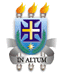 UNIVERSIDADE ESTADUAL DE SANTA CRUZPRÓ-REITORIA DE PESQUISA E PÓS-GRADUAÇÃO Título do ProjetoCoordenador(a)/E-mail:  Autor(es)/E-mail:Equipe/E-mail:  Área de conhecimento/CNPq:Tempo de execução:Local de execução:Ilhéus __/__/___RESUMOApresentar resumo do projeto de até 250 palavras, descrevendo de forma concisa, clara e objetiva os pontos relevantes do trabalho. Sugere-se incluir elementos que auxiliem o leitor a compreender os detalhes fundamentais e a abrangência do projetoPALAVRAS CHAVE: Incluir 4 (quatro) palavras-chaveINTRODUÇÃO Apresentar de forma clara o tema ou objeto de estudo, fornecendo uma visão geral da pesquisa a ser realizada. Incluir um breve histórico sobre o tema de estudo (limite máximo de 500 palavras)OBJETIVOS Descrever de forma clara e concisa os objetivos propostos.  Eles devem ser realistas diante dos meios e métodos disponíveis, e manter coerência com o problema descrito no projetoJUSTIFICATIVASApresentar as razões de ordem teórica e, ou prática que justificam a pesquisa. Nessa parte o pesquisador trata da relevância ou importância e oportunidade da pesquisaREVISÃO DE LITERATURAInformar sobre o estágio atual das pesquisas que envolvem o problema a ser estudado e os aspectos que ainda não foram estudados ou de resultados que necessitam de complementação ou confirmação. Esta revisão não é apenas uma seqüência impessoal de trabalhos já realizados, mas deve incluir a contribuição do autor, demonstrando que os trabalhos foram lidos e criticados (limite máximo de 500 palavras)Obs: Caso o autor do projeto queira desenvolver conjuntamente a revisão de literatura na parte da introdução deverá obedecer o limite máximo de 1000 palavras.METODOLOGIA OU MATERIAL E MÉTODOSEspecificar a metodologia a ser adotada. Descrever o delineamento da pesquisa (bibliográfica, experimental, estudo de caso, dentre outras). Definir o plano de amostragem (tipo, tamanho, formas de composição da amostra), coleta de dados (questionários, formulários, etc.), análise dos dados, etc. Apresentar em seqüência cronológica a realização do trabalho, permitindo a compreensão e interpretação dos resultados (limite máximo de 1000 palavras). VIABILIDADEDescrever de forma clara e sucinta os elementos (infraestrutura, recursos humanos, recursos complementares,etc) que tornam possível a execução do projeto RESULTADOS/PRODUTOS ESPERADOSDescrever os resultados (impactos) e produtos esperadosEQUIPE E PLANO DE ATIVIDADE DE CADA COMPONENTE:Inserir os seguintes dados de cada participante:Nome, CPF, Titulação, Instituição, Departamento/Laboratório, Dedicação ao Projeto (h/semana), Atividades no projetoREFERÊNCIASListar as referências citadas no texto, segundo as normas do manual de normatização para trabalhos técnico-científicos da UESC.CRONOGRAMA DE ATIVIDADES (discriminar por ano)ORÇAMENTO RESUMIDO – RECURSOS FINANCEIROS Valor máximo - R$ 15.000,00Data ___/___/____________________________________Nome do coordenador________________________________Assinatura________________________________Nome do diretor do departamento________________________________AssinaturaConsumoValor litro (R$)Ranger/Amarok10 km/LConsultar CTRANCarro de Passeio10  km/LConsultar CTRANÔnibus3 km/LConsultar CTRANAno 1Ano 1Ano 1Ano 1Ano 1Ano 1Ano 1Ano 1Ano 1Ano 1Ano 1Ano 1ATIVIDADES123456789101112Ano 2Ano 2Ano 2Ano 2Ano 2Ano 2Ano 2Ano 2Ano 2Ano 2Ano 2Ano 2ATIVIDADES123456789101112DESCRIÇÃO(inserir unidade – mL, kg, un, resma, cx, etc.)QTDVALOR UNIT (R$)VALOR TOTAL (R$)MATERIAL DE CONSUMO(Inserir quantas linhas forem necessárias – especificar detalhadamente item por item)MATERIAL PERMANENTE(Inserir quantas linhas forem necessárias-especificar detalhadamente item por item)DIÁRIAS DOCENTE(Inserir quantas linhas forem necessárias)AJUDA DE CUSTO DISCENTE(Inserir quantas linhas forem necessárias)CUSTO COM VIAGEM COM CARRO DA UESC (Diária de motorista/servidor + Combustível)PASSAGEM AÉREA(Inserir quantas linhas forem necessárias-Especificar trecho)PASSAGEM TERRESTRE(Inserir quantas linhas forem necessárias-Especificar trecho)SERVICOS DE TERCEIRO PESSOA FÍSICA(Inserir quantas linhas forem necessárias)SERVIÇOS DE TERCEIRO PESSOA JURÍDICA(Inserir quantas linhas forem necessárias)TOTAL